Veldwerkdagen Orvelte Elk voorjaar de veldwerkdagen in Orvelte (Drenthe) gehouden, als onderdeel van de universitaire AK lerarenopleidingen. Naast studenten doen ook aardrijkskundedocenten mee, 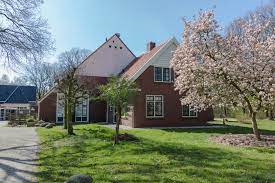 als nascholing. In de veldwerkdagen krijg je een inhoudelijke opfrisser en update over landschapsontwikkeling en vraagstukken in het landelijk gebied (landbouw, recreatie, economische ontwikkeling, leefbaarheid, klimaatadaptatie). Daarnaast krijgt je inzicht in de theorie over veldwerkdidactiek en omgevingsonderwijs, en nemen we verschillende bronnen door die gebruikt kunnen worden in veldwerkopdrachten. Maar we gaan vooral praktisch aan de slag door zelf veldwerken op te zetten, uit te voeren en te evalueren. In de veldwerkdagen kijken we ook hoe je geo-ICT toe kunt passen, in het bijzonder het gebruik van apps waarmee leerlingen data kunnen verzamelen die wordt opgenomen in een digitale kaart, en het gebruik van apps waarmee je excursies uit kunt zetten.De veldwerkdagen vinden plaats van dinsdag 21 mei (13:00) tot donderdag 23 mei (14:00). We overnachten in de Veldhoeve bij Orvelte. De kosten zijn 200 Euro (voor 2 dagen, 1 overnachting), of 300 Euro (voor 3 dagen, 2 overnachtingen). Zie voor meer informatie http://orvelte24.pbworks.com.Je kunt je opgeven door een mail te sturen naar Mathijs Booden (m.a.booden@uva.nl). 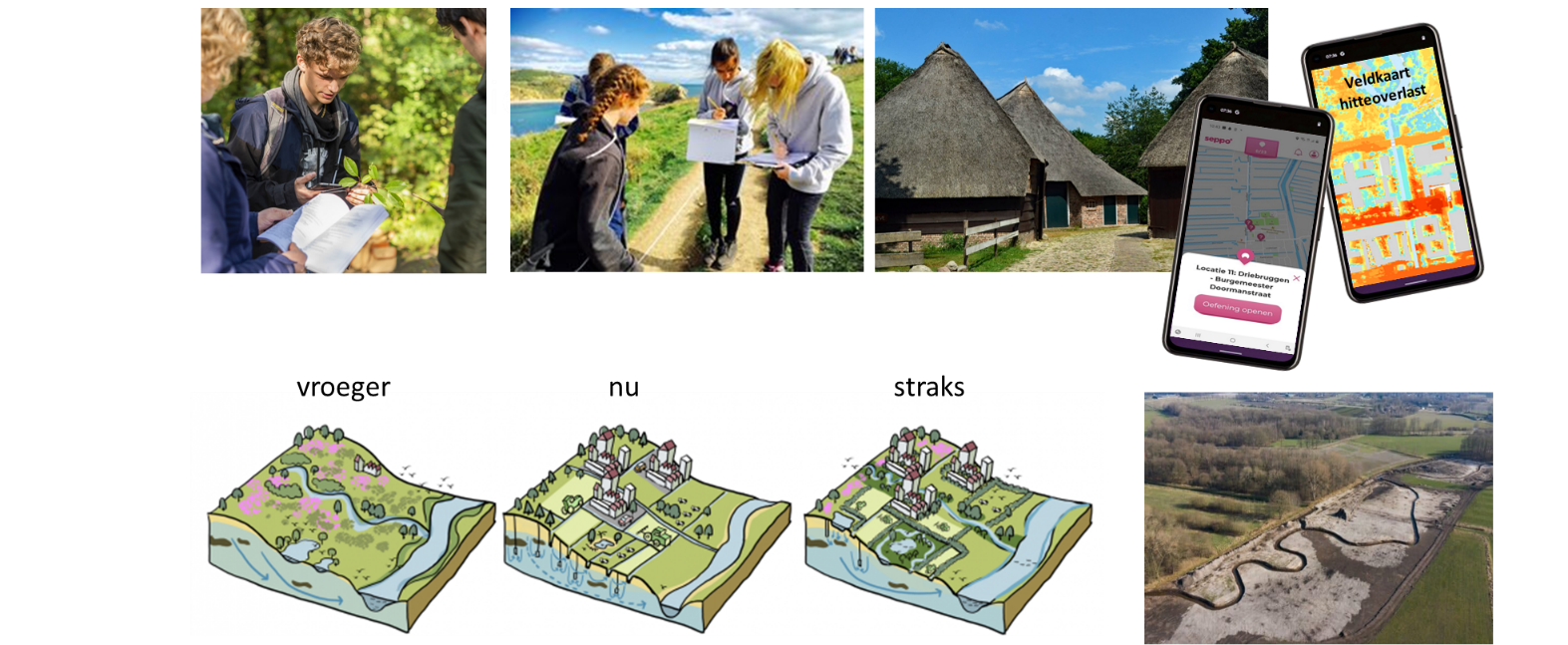 